             		Ανεξάρτητη Αριστερή Κίνηση Εργαζομένων Εθνικής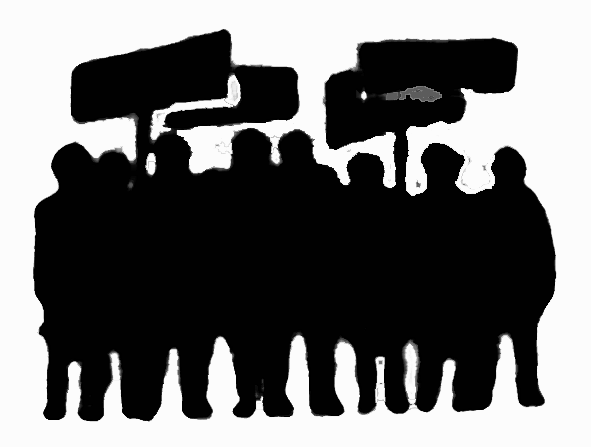 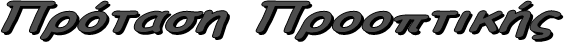 ΨΗΦΙΣΜΑ – ΚΑΤΑΓΓΕΛΙΑΗ δίωξη και η καταδίκη σε βάρος του ακηδεμόνευτου ταξικού αγωνιστή-συνδικαλιστή Παναγιώτη Μπρόφα, σήμερα Γ. Γραμματέα του Κινήματος Συνταξιούχων,  δεν είναι μόνο ένα χτύπημα που στοχεύει στη δράση του συγκεκριμένου συνδικαλιστή και της ακηδεμόνευτης συνδικαλιστικής Συσπείρωσης ΑΣΕ-ΟΤΕ της οποίας είναι ιδρυτής, αλλά είναι ένα ακόμα τρομοκρατικό, εργοδοτικό κρατικό χτύπημα σε ότι κινείται και αντιστέκεται ασυμβίβαστα απέναντι στην εκμεταλλευτική και κεφαλαιοκρατική λαίλαπα και βαρβαρότητα.   Η καταδίκη αυτή, αποτελεί πρόκληση για κάθε εργαζόμενο, για κάθε συνδικαλιστή, για κάθε ενεργό και δημοκρατικό πολίτη.   Η επιλεκτική αυτή δίωξη με μια στημένη κατηγορία δυο Μαριόληδων και ενός Βανδώρου που παρουσιάζονταν με το όνομα Ακομμάτιστη Ενότητα της ΠΕΤ-ΟΤΕ και προμετωπίδα το φασιστικό σύνθημα η εργασία μας είναι η ιδεολογία μας, αποδεικνύει με τον ποιο αποκαλυπτικό τρόπο ότι το δικαστικό σύστημα λειτουργεί μεροληπτικά όχι μόνο υπέρ της εργοδοσίας βγάζοντας τις απεργίες παράνομες και καταδικάζοντας τους αγωνιστές συνδικαλιστές, αλλά προστατεύοντας τον κρατικό και εργοδοτικό συνδικαλισμό ακόμα και όταν προκαλεί βάναυσα με τις ενέργειες τη διαπλοκή του και τις δράσεις του.    Η άρνηση της πρόεδρου να ασχοληθεί έστω και προσχηματικά με τις συνταρακτικές αποδείξεις που υπήρχαν στη δικογραφία και αποδείκνυαν ότι είχαν αντιστραφεί οι ρόλοι και αυτοί που θα έπρεπε να είναι κατηγορούμενοι βρίσκονταν στη θέση του μηνυτή και του κατηγόρου, καθώς και η επιμονή της να τον καταδικάσει χωρίς αποδείξεις, στηριζόμενη στους αντιφατικούς ισχυρισμούς ενός ψευδομάρτυρα (γνωστού γυρολόγου από κόμμα σε κόμμα, σήμερα Συριζεύει) και χωρίς να λάβει υπόψιν την μαρτυρία των δύο μοναδικών αυτοπτών μαρτύρων που διαβεβαίωσαν ότι αυτά που έλεγε ο Μπρόφας δεν είχαν καμία σχέση με τους ισχυρισμούς των κατηγόρων του και παρά την πρόταση του εισαγγελέα για αθώωση, επιβεβαιώνει τα παραπάνω.    Πιστός υπηρέτης της κυβέρνησης και συνένοχος, ο κρατικός και εργοδοτικός συνδικαλισμός, περπατώντας πάνω στα ερείπια των εργατικών δικαιωμάτων που κατεδάφισαν τα μνημόνια για τα οποία συνέργησε, ψάχνει να βρει την χαμένη του τιμή και αξιοπρέπεια στα αστικά δικαστήρια χαρακτηρίζοντας συκοφαντία την ιδεολογική αντιπαράθεση και την αποκάλυψη της σήψης και διαφθοράς του με αδιάψευστα ντοκουμέντα.   Η μήνυση αυτή όπως και η απόφαση αποτελεί ουσιαστική κατάργηση της ελεύθερης συνδικαλιστικής δράσης, της ελευθερίας της κριτικής και αποτελεί αντικειμενικά προσπάθεια φίμωσης κάθε αγωνιστικής φωνής μέσα στα συνδικάτα.   Ως προς αυτά, έχει τεράστιες ευθύνες η ηγεσία του ΣΥΡΙΖΑ –αν δεν ξεκαθαρίσει τη θέση της- για όσα συνέβησαν την περίοδο εκείνη στον ΟΤΕ και την συνεργασία της παράταξής του με το φασίζων μόρφωμα αλλά και την εκκωφαντική αφωνία της για τη δράση του «μάρτυρα κατηγορίας» που είναι μέλος του και όσων από το παρασκήνιο τον στηρίζουν.   Εκφράζουμε την εργατική αλληλεγγύη μας στον συναγωνιστή Παναγιώτη Μπρόφα και καλούμε όλες τις συλλογικότητες, τους αγωνιστές, τους ελεύθερους ανθρώπους να εκφράσουν την αλληλεγγύη τους και τη συμπαράστασή τους.Καταγγέλλουμε την άδικη καταδικαστική απόφαση. Απαιτούμε την απόσυρση των κατηγοριών και την αθώωσή του.Οι ιδέες και οι αγώνες για ελευθερία και χειραφέτηση δεν φυλακίζονται.    H αλληλεγγύη το όπλο των εργαζομένων.Επικοινωνήστε μαζί μας: e-mail:protasiprooptikis@gmail.com, Ιστοσελίδα:www.protasiprooptikis.blogspot.com